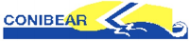 Conibear Rowing Club General MeetingJanuary 6, 2021Attending, by Zoom: Approximately 16 membersMinutes Previous Meeting October 12, 2020.Minutes missing but approved anyway.We will make available board meeting minutes.Update on Operations- Jane P.Still rowing out of Lakewood MarinaAbout 12-14 members, plus some Mount Baker folksA second rack is now available for personal boats (Janet H., Joel, Nancy L.)Erg on site; Gail made a cover.Shed has equipment and dry space for belongings.New dock not getting much use because it needs to be put out.  Waiting for better anchorage to leave out in addition to small dock.Kudos to Eleanor and Sara- ingenuity in setting this up.Pontoons available for stabilizing singles.Grateful to members who are sharing their singles with the group.Financial Report- Tara V.Jane McP needs financial sheet as attachment to add to minutesBoat insurance, wondering about less cost for unused boats at the boathouseUS Rowing Fees: researching whether any reductionsAsk for an open discussion about 2021 fees.  Sara suggested go forward as is until boathouse opens, and then discuss fees once we know expenses.2020 dues were $300.  2 big annual expenses are boat insurance and US Rowing fees.2020 fees original and revised- see Tara’s attachments.We have come out financially ahead this past year due to payments from MB rowers.Equipment UpdateTara proposed possibility of getting a used larger weight single to better accommodate some of our women and MB men.Sara doesn’t see back to normal before fall.Needs to order boat now for summer, and fees would likely cover it.We would get something at the top of our weight range, not something bigger.Joy expressed concern about new boat in Lakewood conditions.Tara said it will be a Peinert (made in USA), like she rowed in San Diego.$8100/boat, they make 2 sizes.  She rowed the larger.Moved we look into getting two more singles in the 150-200 lb rower weight range.Used at Craftsbury, one up for sale in MA.Passed: $15,000 towards the purchase of 2 Peinart singles, possibly augmented by donations.CoachesEleanor and Sara will be putting out suggestions for workoutsNew Officers Elected for 2021, beginning immediatelyPresident- Catharine ReidVice President- Unknown, will be filled in coming monthSecretary- Jane McPhedranCo-Treasurers- Virginia Calvin, Tara VagenVP nomination is open.  We will nominate through email. Nominated officers (above) were voted on and approved.Social HourMinutes submitted and signed by Jane McPhedran, Secretary__________________________  				____________________Jane McPhedran, Secretary       					Date